Муниципальное автономное дошкольное образовательное учреждение детский сад № 160 города ТюмениКонспект НОД  по окружающему миру для детей средней группы«ЗИМУЮЩИЕ ПТИЦЫ»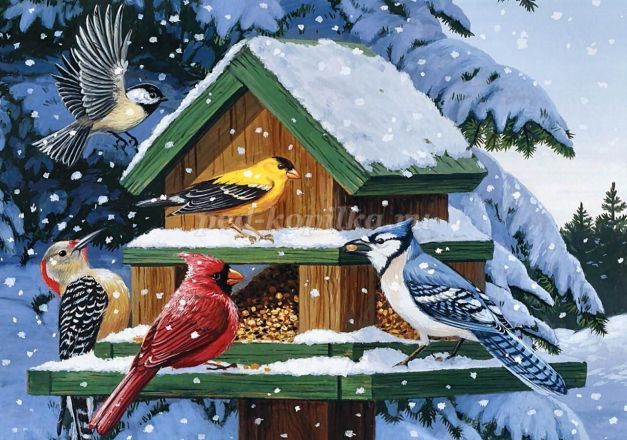 Конспект подготовила воспитатель:  Р.В. КазанцеваТюмень, 2021 г.Цель: создать условия для закрепления полученных знаний  и представлений детей о зимующих птицахПрограммное содержание:- закрепить знания детей о зимующих птицах, их образе жизни и питании;- учить применять полученные знания на практике;- развивать связную речь, мышление, память и слуховое восприятие;- воспитывать познавательный интерес к жизни зимующих птиц, заботливое отношение к ним, желание помогать птицам в тяжелых зимних условиях.Словарная работа: зимующие, воробей, снегирь, синицаОборудование и материалы: имитация зимнего леса:  ветки деревьев на подставках, на ветках снег (вата), кормушки;картинки с изображением птиц, следы птиц и зверей; прищепки,  аудиозапись с голосами птиц, магнитофон, музыка «Зимняя вьюга»; стихи и загадки про птиц, птичий корм. Подарки детям: контуры птиц для раскраски.Интеграция образовательных областей:- познавательное развитие;- художественно-эстетическое развитие;- речевое развитие;- физическое развитие;- социально-коммуникативное развитие;Предварительная работа: чтение книг и стихов, беседы о птицах, загадки, наблюдение за птицами во время прогулки, рисование птиц, аппликация, лепка из теста и пластилина, слушание голосов птиц.ХОД  образовательной деятельности:Воспитатель: Ребята, давайте все дружно встанем в круг и послушаем загадку.Пришла в белых сапожках,Запорошила дорожки, Разукрасила окошки, Радость детям подарила И на санках прокатила.- Правильно, это зимушка-зима к нам в гости пришла, много детям радостей,  веселья принесла.Звучит музыка «Зимняя вьюга», входит Зимав нарядном костюме:Здравствуйте, а вот и я!Рада видеть вас, друзья.- Слышала, вы тут загадки отгадываете. А мою отгадаете?Кто рисует на снегуДлинные цепочки?Кто расставил на бегуКрестики и точки? (Птицы)- Верно. Сегодня мы поговорим о птицах, которые проводят с нами зиму. Вы знаете, как они называются? (зимующие)- Назовите, каких птиц вы видели во время прогулки.  (воробей, ворона, синица)- Ребята, а в моем зимнем лесу тоже много птиц. Хотите со мной по красивому снежному лесу прогуляться, с зимними птицами  повстречаться, да и про жизнь их побольше узнать? (да)- Тогда надеваем теплые шапки, курточки, сапожки, на них лыжи,чтобы не провалиться в глубоком снегу, - и  в путь! (Дети имитируют движениями одевание и идут за Зимой, останавливаются  у лесной дорожки)Зима: Вот мы и пришли в зимний лес. А что это здесь на снегу виднеется?(на полу разложены следы зайца, волка, птиц)- Это чьи-то следы. Ребята, давайте угадаем, кто это тут проходил (дети называют).-Молодцы, правильно узнали жителей леса. А каких следов здесь больше? (птиц). А как вы думаете, почему? (им голодно, они ищут корм)-  Правильно. Они ищут в лесу птичью столовую. А вот и первая столовая. (Подходят к первому дереву. На нем прикреплены воробьи)- Ребята, вы узнали этих птиц? Рассмотрите, какие они? (Серенькие, пушистые). Прочитайте про них стихотворение. (Ребенок читает наизусть)Воробья здесь  каждый знает.
Он от нас  не улетает,
Эта птица - круглый год
Во дворе у нас живет.
И чирикает она
Громко с самого утра. Вопрос Зимы: - А вы знаете, за что воробей получил такое название?(Воробьи - очень прожорливые птицы. Часто они летают по садам и полям и вредят урожаю. Раньше, когда крестьяне видели, как эти птицы уничтожали их урожай, они кричали:  «Вора бей!». Так и стали звать эту птицу – воробей).- У меня есть разный корм для птичек, давайте покормим их. Вспомните, что любят воробьи? (семечки, крошки, крупу)  Выберите корм и насыпьте его воробушкам. (Дети насыпают корм в кормушку, которая висит на ветках)Зима: Молодцы, покормили птиц. Идем дальше. (Подходят к другому дереву, на ветках которого сидят синицы)- А вот и вторая столовая. Какие птички сюда прилетели? (Синицы)- Опишите этих птиц. Какая у них грудка? Головка? Спинка и хвост?-  А какой корм любят синички? (сало, овсяные хлопья). Давайте покормим синиц. (Насыпают в кормушку хлопья)- А про синичек вы знаете стихотворение? (Ребенок читает)В тёплый край не улетают,
На морозе распевают,
Эти птички-невелички
Называются  синички.Вопрос Зимы:- Почему так называют синичку? (В ее голосе слышится «зинь», поэтому ее называли в народе  «зинька», а потом перешло в «синьку», то есть синицу.     Зима: Продолжаем нашу прогулку по зимнему лесу, идем искать третью птичью столовую. Ой, а дальше-то дорогу замело, не так просто пробраться к следующей полянке. Придется нам постараться.Физ. минутка «Мы шагаем по сугробам»Мы шагаем по сугробам, (Маршируют на месте)По сугробам крутолобым.      
Поднимай повыше ногу, (Поднимают ноги, сгибая в коленях)
Проложи другим дорогу.Очень долго мы шагали, (Маршируют)Наши ноженьки устали. (Касаются руками голени ног)Мы присели на дорожке (приседают)Отдохнули здесь немножко.Зима: Молодцы, ребята, преодолели трудный участок пути и вышли к новой полянке. А нас уже птички здесь встречают. Да такие яркие и красивые! Вы узнали их?- Конечно, это снегири. А как вы думаете, почему их так назвали? (Снегирей зовут так потому, что они прилетают к нам с первым снегом)- Какая у них грудка? А спинка, голова и крылья? (У снегиря красная грудка, голубовато-серая спинка и черные голова и крылья)- Давайте вспомним, чем любят лакомиться эти птички? (Ягоды рябины)- Конечно. Вот поэтому они и прилетели к рябинке. Вон сколько тут ягод краснеет. Настоящая птичья столовая. И корм сыпать не надо.- А на какой фрукт похожи снегири?  Даже в стихотворении про это говорится. (Ребенок читает стих)Зимой на ветках яблоки,
Скорей их собери!
И вдруг вспорхнули яблоки,
Ведь это – снегири.Зима: Молодцы, ребята, много рассказали про моих птичек. А я сейчас проверю, каких вы еще зимующих птиц знаете.Дидактическая игра «Не синица, не ворона и не чайка»Зима  говорит:«Не синица, не ворона  и не чайка, а какая это птица – угадай-ка».  Показывает детям   картинку с изображением птицы: сова, дятел, сорока.Зима: Вот и закончилось наше путешествие по зимнему лесу. Пора возвращаться в группу. Но что это? (Включается аудиозапись с голосами птиц). Вы слышите пение птиц? Это они нам говорят спасибо за заботу и дружбу. Вы узнали голоса этих  птиц? (Дети называют)Релаксация: - Молодцы, ребята. Все знаете о зимующих птицах. Вам понравилось у меня в гостях? Какие птички вас больше удивили? - Я тоже рада была с вами повстречаться. А теперь пришла пора возвращаться в группу.Раз-два-три, обернись!Снова в группе очутись!(Дети выходят из леса  и снова образуют круг)- Спасибо вам, ребята, за интересную встречу. Вы – настоящие друзья зимующих птиц!  На прощание я хочу сделать вам подарки (Дарит детям наборы птиц для раскраски).  До свидания, друзья, до новых зимних встреч! (Зима уходит)